от  01 декабря 2017 года  №  3город  КрасноуральскО  назначении внеочередного заседания Думы городского округа Красноуральск Рассмотрев решение конкурсной комиссии по  отбору  кандидатур  на должность главы городского  округа Красноуральск «Об итогах второго этапа конкурса по отбору кандидатур на должность главы городского округа Красноуральск» от 01 декабря 2017 года № 7,  в соответствии с Регламентом Думы городского округа Красноуральск,  утвержденного решением Думы городского округа Красноуральск от 23 ноября 2017 года № 54,   руководствуясь статьей 22.2 Устава городского округа Красноуральск,  председатель Думы городского округа КрасноуральскПОСТАНОВИЛ:Созвать внеочередное заседание Думы городского округа Красноуральск в 11.00 часов 08 декабря 2017 года.В повестку дня внеочередного заседания Думы без обсуждения и голосования внести вопрос «Об избрании главы городского округа Красноуральск».Организационно-правовому отделу аппарата Думы городского округа Красноуральск в срок, не позднее 04 декабря 2017 года проинформировать о дате, времени, месте  проведения внеочередного заседания Думы городского округа Красноуральск:депутатов Думы городского округа Красноуральск;представленных конкурсной комиссией кандидатов на должность главы городского округа Красноуральск – Кузьминых Д.Н., Постникова А.В.  прокурора г.Красноуральска;руководителей органов местного самоуправления, структурных подразделений администрации городского округа Красноуральск.аккредитованные Думой городского округа Красноуральск средства массовой информации.Опубликовать настоящее постановление в газете «Красноуральский рабочий» и разместить на официальном сайте Думы городского округа Красноуральск в информационно-телекоммуникационной сети «Интернет» (www.dumakrur.ru).Настоящее постановление вступает в силу с момента принятия.Контроль  исполнения настоящего постановления оставляю за собой.Председатель Думы	городского округа Красноуральск                                              А.В. Медведев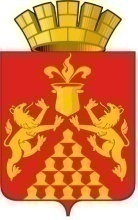 ДУМАГОРОДСКОГО  ОКРУГА  КРАСНОУРАЛЬСКПОСТАНОВЛЕНИЕ